 Little Bees Children Self Help Group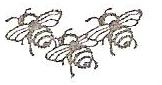 P.O. BOX 54048-00200, Nairobi Mobile: 0722-455222Email: slittlebees@yahoo.com 23rd April 2013FROM GRACE MUSAU TO SPONSOR EDDA BJORG SIGURDARDOTTIRDear Sponsor Edda,RE: DAP REPORTS FROM FEBRUARY TO APRIL 2013Much greetigns from your foster daughter Grace!Grace is doing well, also a great friend to Marion Atieno. Her health is good, though we have rainy weather. She has started well in her new class and she performed well for her first term. She promise she will work hard for her education.In these three months, she has been well in health, promising to work for education and to enable her to performe well. She is always thinking of her sponsorship and school fees. Thank you for your sponsorship. Best regards,Lucy Odipo.